SloveniaSloveniaSloveniaApril 2029April 2029April 2029April 2029MondayTuesdayWednesdayThursdayFridaySaturdaySunday1Easter Sunday2345678Easter Monday91011121314151617181920212223242526272829St. George’s DayDay of Uprising Against Occupation30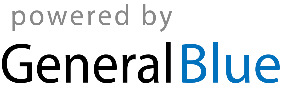 